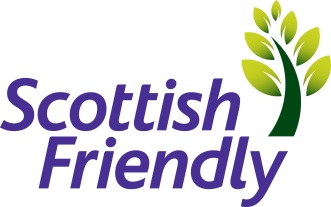 At Scottish Friendly we want to attract the best talent to help us achieve our vision: to be a leading UK mutual insurer through innovation, efficient customer services and responsible capital management. Scottish Friendly is one of the most progressive mutual life insurance offices in the UK with over 150 years’ worth of history in the financial services market. Based in Glasgow, Scottish Friendly is a dynamic and rapidly expanding financial services group dedicated to the efficient provision of a wide range of financial products and services. We employ circa 220 staff and we are growing. As a friendly society, we don’t have any shareholders, so all profits are used for the benefit of the customers. Our people are enthusiastic and passionate about saving and investing. If you’re inspired to join us, and have the necessary qualities, then this could be the opportunity you’ve been looking for.The RoleScottish Friendly is a growing business and we are proud of the significant growth delivered over the last five years through our strategy of organic growth, mergers and acquisitions and business process outsourcing.We operate a ‘three lines of defence’ model. This role sits within our Risk Assurance and Compliance `second line of defence` function - this function is key in helping the Scottish Friendly Executive Management team and Board to understand how regulatory and conduct risks are being managed across the entire business. Key Responsibilities:The risk assurance and compliance team have a wide range of responsibilities and the candidate will be expected to have a good all-round knowledge of the regulatory and conduct risks facing a life insurance and pension provider.   The main responsibilities are –Policy and Guidance Interpret new regulations, undertake impact assessments and advise/support the business with implementation.Prepare updates to the Executive Management team on regulatory change affecting business processes.Provide input regarding management and controls required for key business change initiativesLead the annual review of conduct/compliance policies.  Maintain and develop relationships with key business areas whilst retaining the independent status required of an assurance function.Assist the Compliance Manager in key business developments.Assist with the submission of FCA authorisation applications.Contribute to departmental and company-wide projects.Candidate SpecificationAt least 3 years’ experience of having worked within the compliance function of a life insurance company and be able to demonstrate a solid understanding of relevant FCA and PRA regulations.Experience of delivering high-quality outputs to a high level of consistency within a demanding environment with minimum supervision.Knowledge of Life, Pensions, Savings and pure protection products.Previous experience of working in a Financial Crime Team with an understanding of fraud, AML, Sanctions, Anti-Bribery & Corruption (preferable).Degree or professionally qualified, or hold additional qualifications related to financial services and compliance/risk (e.g. CISI compliance diploma). Strong technical and organisational skills with the ability to multi-task to meet deadlinesConfidence to question/confront issues - ability to probe, challenge and influence others to achieve agreement.Willingness to take ownership and accountability for delivery.Report writing - the ability to produce timely and accurate reports delivering key issues and messages.Excellent communication skills with proven ability to challenge and investigative business issues. A friendly, helpful and positive manner with an optimistic, open and flexible approach.We offer a competitive financial package and excellent benefits including generous pension, cycle to work, healthcare, access to EAP.  We will consider full or part-time candidates for this role and are able to offer extremely flexible working hours.  At the moment most of our roles are currently home-based. We are an equal opportunities employer.  We believe diversity brings benefits for our customers, our business and our people. We welcome applications from all individuals regardless of age, gender, disability, sexual orientation, race, religion or belief. Title :Risk Assurance & Compliance Consultant – Policy & GuidanceEmployment Type:PermanentDepartment :Risk Assurance & ComplianceLocationGlasgowDate 09.07.21Closing date17.10.21Salary£DOE RecruiterGillian Bryant, please send covering letter and CV to gillian.bryant@scottishfriendly.co.uk